AMATYC Contest (Spring 2013)                  SOLUTIONS[D] [D] It should be between  and .  So it's 8.[E] 2nd eqn - 1st eqn gives , so .  Substitute into 1st eqn, , so .[C] Factor each of the five to see.[B] The -intercepts are  and  , respective.  Thus , and so .[B]   , so   , thus .  For each  listed, try all such  to see if it works.[B] For , do a prime factorization of .  (Well, you probably need a graphing calculator with factoring functionality!)  Keep only those cases where all primes of the form  appear an even number of times (including 0 times).  So only three cases are kept: (1) ,  (2) , and (3) .   For case (1), , so, up to complex conjugation and multiplication by ,  ,  is either  or .  But we are told that  is a multiple of 5, so neither one works.  Next try, (2), so  (i.e. .)  This works, for then .  (Remark: The solution relies on knowledge in Gaussian integers.)[A] , so , thus .  If  has two or three prime factors,  would have three or one prime factors (counting multiplicity), impossible.  So .  Try , then , which can be .  So we get .[B] 139 is a prime, so it must be that , .  Thus , with .  The prime factorization of 689 is .  So , , i.e.  and .  Solve the system of three linear equations in  to get , thus , and so .[6.175] , so , i.e. .  Thus the smallest positive  is  .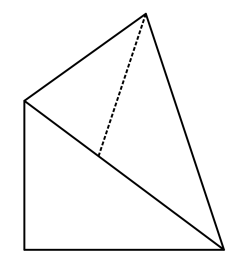 [A]  is a right triangle, with , , so . Since  bisects the angle , we have .  Thus .[C] Solve each of the four systems           for  and calculate .  (More quickly, solve the first two systems, then swap each ordered  pair to get a new pair, resulting in four pairs.) We get , so .[B] With  trips, the first lasting for  days. Thus , thus , so .  The trips lasted 56, 58, 60, 62, 64, 66 days.[Erroneous] The complement of a string  is the string  such that .  Thus .  Note that .  The reversal of  is denoted by .  Thus .  Note that .   There are  strings, forming 32 disjoint sets, each being of the form .  Taking the reversals of elements of such a set , one gets another set of this kind: .  A set  is called self-reverse if .  (E.g. , we have ; or for , we have .)  We are to choose exactly one string from each of the 32 disjoint sets of the form , just making sure that, if , the one chosen from  should be different from the reversal of the one chosen from . In the end, we get one string from each of the 32 sets.  The answer should be 32.[E] ,  so , and .  So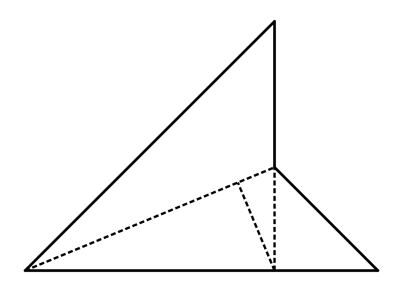 . The area of  is[C] If you have a graphing calculator with "table" functionality, you may let , , list  table, with  starting 1, incrementing +1 each time.  You would get the answer rather quickly: , so .[B] Enumerate all such 5-digit numbers: If 1is on the far left, then 2 has three places to go, for each we ask where the rest can go.  This results in only 14253, 13524.  If1 goes to the 2nd place from the left, we get only 31425, 31524, 41352.  So far we have 5.  Along with their reversals, we have 10.  Now let 1 be at the middle, and suppose 2 is on the far left.  We get only 24135 and 24153.  Along with their reversals, we have 4.  Altogether we have .  The answer is . [B]  is rotated to .  The arc  (of radius 3) intersects the segment  at .  The arc , the segment , the arc , and the segment  together enclose the region of interest. Let  be the midpoint of  and let  , so .  Then  is , 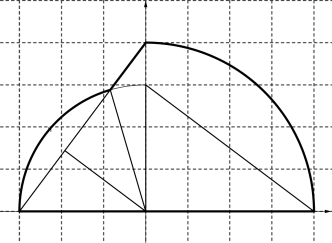  .  So .  The area of the region bounded by the arc  and the segment  is .  The area of the region of interest is thus [D] .[D] Let  be where  and  meet.  We have , , thus  by the Pythagorean Theorem.  Likewise , .  Let    also denote the area of , etc.  So we have ,  .  Let .  Then we have the ratio .  But , so .  So .   Solve to get .  Thus the answer is .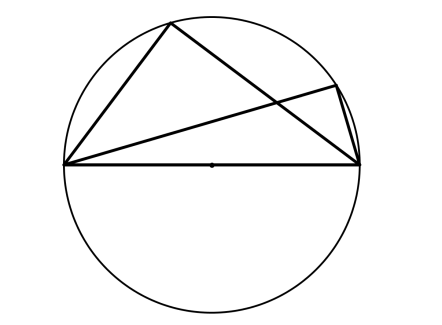 